There are many ways to share information about environmental projects, such as Ridge to Reef. From your experience, what methods do you feel the R2R Project could use to strengthen its message delivery?  There are many different groups of people in FSM who influence or are affected by the way the land and sea is used. Who would you identify as the most important people or groups to target in the R2R messaging?The R2R Project is expected to effectively communicate messages about the importance of caring for the natural environment from forests and waterways to the coral reefs. In what ways do you see the project influencing people to make good decisions about the natural environment?What type of information about the natural environment (or on other issues) has really captured your attention so well that it made you stop, think and change behaviour? Communities in FSM have a long culture of traditional resource management and want to care for their land and seas. However, some people and groups do not link their actions in one place to harmful effects elsewhere in the ridge to reef system. How do you think this awareness and understanding can be strengthened? Who are the people who could have the most positive influence over others in your communities and who could be engaged to contribute to the R2R messaging activity?What are the main barriers in communicating good messages about the Ridge to Reef Project?Survey about Ridge to Reef communication needs “Protect our Home, from Land to SEA”The Ridge to Reef (R2R) Project helps people take action to look after their islands and the forests, freshwater, soil, coral reefs and ocean that support culture, community life, health and livelihoods. Good communication is an important project tool. Your feedback on this survey will help Ridge to Reef messages have stronger impact.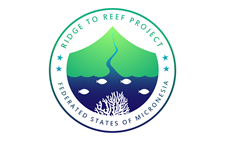 Select your top five (5) – Mark boxes with an XSelect your top five (5) – Mark boxes with an XSelect your top five (5) – Mark boxes with an X  Posters   Personal stories  Project reports  Photographs  Site demonstrations  Art or music  Face to face presentations  Presentations  Advertising   Newsletters  Social media (e.g. Facebook, Instagram, WhatsApp)  Radio  Television  Videos produced by a community  Brochures or factsheets  Emails  Short summary reports  Booklets  Local signboards  Websites  Meetings  Newspapers  Practical activities  Slogans  Conferences  Movie nightsPlease list any othersType herePlease list any othersType herePlease list any othersType hereSelect your top five (5)Select your top five (5)Select your top five (5)  Traditional leaders  Elected representatives   NGOs  School children  Local communities  Land development industry  Tourism sector  Fishers  Elders  Municipal officials  Women   Farmers  Church leaders  Young women  Hunters  Local champions (sport, media)  Young men   Community-based organisations  State or national government officials  Livestock ownersPlease list any othersType herePlease list any othersType herePlease list any othersType hereSelect your top five (5)Select your top five (5)  Providing more technical/scientific information  Clear information on how all parts of Ridge to Reef depend on each other  Giving demonstrations   Inviting well-known people to give their opinions   Practical hands-on activities   Asking people to make pledges  Youth leadership opportunities  Participation in environmental monitoring    Structured school courses  Running awards programs   Interactive media  Forums or workshops  Showcasing conservation case studies  Presenting adaptive managementPlease describe any others Type herePlease describe any others Type hereSelect your top two (2)Select your top two (2)  Someone sharing their personal experiences   Hearing about, or seeing, an environmental problem first-hand (e.g. learning exchanges)  Hearing about a community that has succeeded in protecting its local environment   A talk by a strong local conservation champion  Realising the $$ cost of environmental harm  Knowing more about special plants or animals   Learning how resources can be managed in traditional ways  Knowing when a resource might run outPlease describe any othersType herePlease describe any othersType hereSelect your top two (2)Select your top two (2)  Running site demonstrations   Providing technical information  Enforcement and fines  Elders sharing traditional ways  Considering the impact on coming generations   Messaging merchandise (e.g. t-shirts, keep-cups, caps, stickers)  Practical involvement in a conservation activity  More scientific research  Simple information posters  Learning exchangesPlease describe any othersType herePlease describe any othersType hereSelect your top two (2)Select your top two (2)  Respected community members  State politicians   R2R project staff  Younger children    School teachers  Traditional leaders  Women’s groups and networks   National politicians   NGO staff  A fisher, farmer or hunter who is strong on conservation  Elders who know traditional ways  Church leadersPlease list any othersType herePlease list any othersType hereSelect your top two (2)Select your top two (2)  Confusion between the names and brandings of so many different environment projects  Focus on negative stories   Low political will  Information overload about the environment from NGOs, scientists, government  Other priorities – making income, economic development, access to food supply  Not enough feedback to communities (e.g. research studies, monitoring results)   Traditional ways becoming less known  Complicated information (e.g. technical reports)Please describe any othersType herePlease describe any othersType hereAre you someone who is: